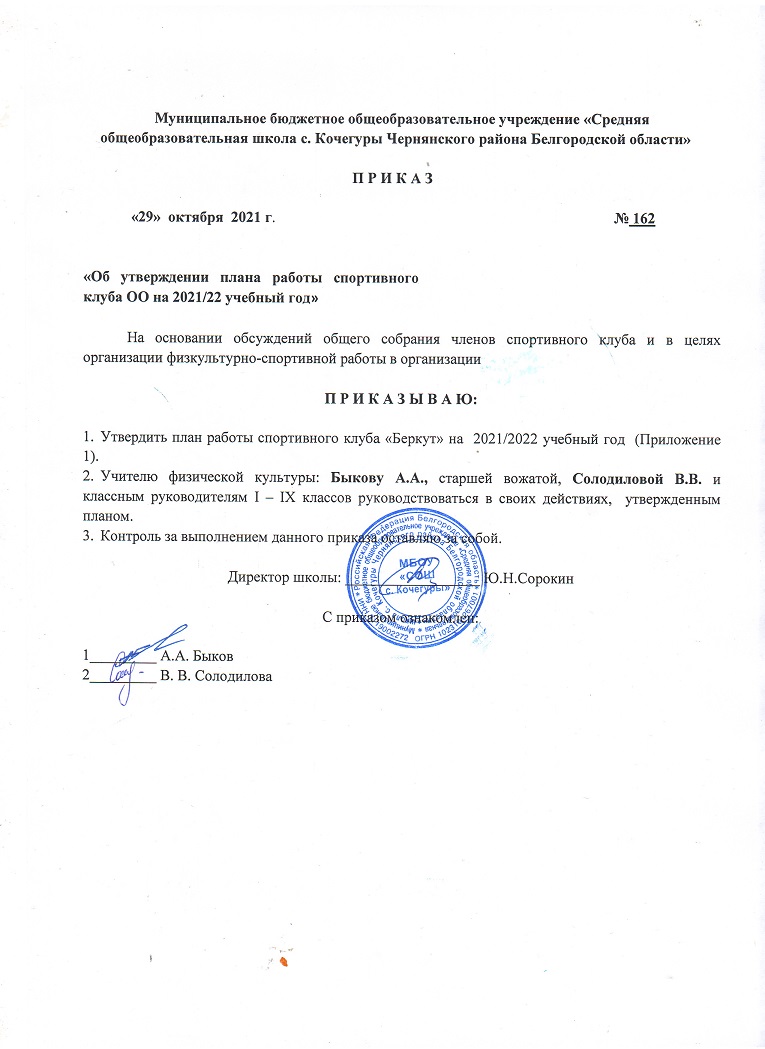 Муниципальное бюджетное общеобразовательное учреждение «Средняя общеобразовательная школа с. Кочегуры Чернянского района Белгородской области»П Р И К А З«29»  октября  2021 г.                                                                                          № 162«Об утверждении плана работы спортивного клуба ОО на 2021/22 учебный год»На основании обсуждений общего собрания членов спортивного клуба и в целях организации физкультурно-спортивной работы в организацииПРИКАЗЫВАЮ:Утвердить план работы спортивного клуба «Беркут» на  2021/2022 учебный год  (Приложение 1).Учителюфизической культуры: Быкову А.А., старшей вожатой, Солодиловой В.В.и классным руководителям I – IX классов руководствоваться в своих действиях,  утвержденным планом.Контроль за выполнением данного приказа оставляю за собой.Директор школы: __________________ Ю.Н.СорокинС приказом ознакомлен:1_________А.А. Быков2_________ В. В. СолодиловаПриложение 1к приказу №162 от 29октября 2021 г.ПЛАНспортивно-массовых мероприятий СК «Беркут» на 2021-2022 учебный годНе включённые районные соревнования проводятся по дополнительному положениюСроки, а также проведение спортивных соревнований могут корректироватьсяв связи  с эпидемиологической обстановкой  распространения COVID-19 и дополнительному разрешению.Сроки проведенияПланируемые мероприятияКлассы ОтветственныеНоябрьНоябрьНоябрьНоябрьНоябрьНоябрьСдача контрольных нормативов  ВФСК ГТОСдача контрольных нормативов  ВФСК ГТОСдача контрольных нормативов  ВФСК ГТО1-9Быков А.А.Бондарев Н.И.Солодилова В.В.  Кл.Рук.24Первенство школы по спортивной гимнастикеПервенство школы по спортивной гимнастикеПервенство школы по спортивной гимнастике1-9Быков А.А.Кл.Рук28Выезд на соревнование по Спортивной гимнастикеВыезд на соревнование по Спортивной гимнастикеВыезд на соревнование по Спортивной гимнастике7-9Быков А.А.Внеурочная деятельность - спортивно-оздоровительного направленияВнеурочная деятельность - спортивно-оздоровительного направленияВнеурочная деятельность - спортивно-оздоровительного направленияВнеурочная деятельность - спортивно-оздоровительного направленияВнеурочная деятельность - спортивно-оздоровительного направленияВнеурочная деятельность - спортивно-оздоровительного направленияПонедельник«Лыжи»«Лыжи»«Лыжи»8Быков А.А.Понедельник«Подвижные игры»«Подвижные игры»«Подвижные игры»2Быков А.А.Вторник«Шахматная школа»«Шахматная школа»«Шахматная школа»6Быков А.А.Вторник«Подготовка к сдаче комплекса ГТО»«Подготовка к сдаче комплекса ГТО»«Подготовка к сдаче комплекса ГТО»1Быков А.А.ВторникСекция шахматДЮСШСекция шахматДЮСШСекция шахматДЮСШ1-9Быков А.А.Среда«Лыжи»«Лыжи»«Лыжи»9Быков А.А.Четверг    «Растём здоровыми и сильными» «Растём здоровыми и сильными» «Растём здоровыми и сильными»4Бондарев Н.И.ЧетвергСекция шахматДЮСШСекция шахматДЮСШСекция шахматДЮСШ1-9Быков А.А.Пятница«Настольный теннис»«Настольный теннис»«Настольный теннис»4Быков А.А.Пятница«Плавание»«Плавание»«Плавание»5-6-7Быков А.А.Декабрь Декабрь Декабрь Декабрь Декабрь Декабрь Сдача контрольных нормативов  ВФСК ГТОСдача контрольных нормативов  ВФСК ГТОСдача контрольных нормативов  ВФСК ГТО1-9Быков А.А.Бондарев Н.И.Солодилова В.В. Кл.Рук.2Волейбол внутришкольные соревнованияВолейбол внутришкольные соревнованияВолейбол внутришкольные соревнования5-9Быков А.А.11Выезд на соревнование пол волейболу (зональная игра)Выезд на соревнование пол волейболу (зональная игра)Выезд на соревнование пол волейболу (зональная игра)7-9Быков А.А.Выезд на соревнование по плаваниюВыезд на соревнование по плаваниюВыезд на соревнование по плаванию6-7Быков А.А.Внеурочная деятельность - спортивно-оздоровительного направленияВнеурочная деятельность - спортивно-оздоровительного направленияВнеурочная деятельность - спортивно-оздоровительного направленияВнеурочная деятельность - спортивно-оздоровительного направленияВнеурочная деятельность - спортивно-оздоровительного направленияВнеурочная деятельность - спортивно-оздоровительного направленияПонедельник«Лыжи»«Лыжи»«Лыжи»8Быков А.А.Понедельник«Подвижные игры»«Подвижные игры»«Подвижные игры»2Быков А.А.Вторник«Шахматная школа»«Шахматная школа»«Шахматная школа»6Быков А.А.Вторник«Подготовка к сдаче комплекса ГТО»«Подготовка к сдаче комплекса ГТО»«Подготовка к сдаче комплекса ГТО»1Быков А.А.ВторникСекция шахматДЮСШСекция шахматДЮСШСекция шахматДЮСШ1-9Быков А.А.Среда«Лыжи»«Лыжи»«Лыжи»9Быков А.А.Четверг    «Растём здоровыми и сильными» «Растём здоровыми и сильными» «Растём здоровыми и сильными»4Бондарев Н.И.ЧетвергСекция шахматДЮСШСекция шахматДЮСШСекция шахматДЮСШ1-9Быков А.А.Пятница«Настольный теннис»«Настольный теннис»«Настольный теннис»4Быков А.А.Пятница«Плавание»«Плавание»«Плавание»5-6-7Быков А.А.ЯнварьЯнварьЯнварьЯнварьЯнварьЯнварьСдача контрольных нормативов  ВФСК ГТОСдача контрольных нормативов  ВФСК ГТОСдача контрольных нормативов  ВФСК ГТО1-9Быков А.А.Бондарев Н.И.Солодилова В.В. Кл.Рук.21Спортивно оздоровительный праздник « Зимние Забавы» и Соревнование по -Зимнему многоборью ГТОСпортивно оздоровительный праздник « Зимние Забавы» и Соревнование по -Зимнему многоборью ГТОСпортивно оздоровительный праздник « Зимние Забавы» и Соревнование по -Зимнему многоборью ГТО7-9Быков А.А.Солодилова В.В. Кл.Рук.29Выезд на соревнование по лыжным гонкам посвящённым освобождению п.Чернянка от немецко-фашистских захватчиковВыезд на соревнование по лыжным гонкам посвящённым освобождению п.Чернянка от немецко-фашистских захватчиковВыезд на соревнование по лыжным гонкам посвящённым освобождению п.Чернянка от немецко-фашистских захватчиков1-9Быков А.А.Внеурочная деятельность - спортивно-оздоровительного направленияВнеурочная деятельность - спортивно-оздоровительного направленияВнеурочная деятельность - спортивно-оздоровительного направленияВнеурочная деятельность - спортивно-оздоровительного направленияВнеурочная деятельность - спортивно-оздоровительного направленияВнеурочная деятельность - спортивно-оздоровительного направленияПонедельник«Лыжи»«Лыжи»«Лыжи»8Быков А.А.Понедельник«Подвижные игры»«Подвижные игры»«Подвижные игры»2Быков А.А.Вторник«Шахматная школа»«Шахматная школа»«Шахматная школа»6Быков А.А.Вторник«Подготовка к сдаче комплекса ГТО»«Подготовка к сдаче комплекса ГТО»«Подготовка к сдаче комплекса ГТО»1Быков А.А.ВторникСекция шахматДЮСШСекция шахматДЮСШСекция шахматДЮСШ1-9Быков А.А.Среда«Лыжи»«Лыжи»«Лыжи»9Быков А.А.Четверг    «Растём здоровыми и сильными» «Растём здоровыми и сильными» «Растём здоровыми и сильными»4Бондарев Н.И.ЧетвергСекция шахматДЮСШСекция шахматДЮСШСекция шахматДЮСШ1-9Быков А.А.Пятница«Настольный теннис»«Настольный теннис»«Настольный теннис»4Быков А.А.Пятница«Плавание»«Плавание»«Плавание»5-6-7Быков А.А.ФевральФевральФевральФевральФевральФевральВыезд на  районные соревнование по -Зимнему многоборью ГТОВыезд на  районные соревнование по -Зимнему многоборью ГТОВыезд на  районные соревнование по -Зимнему многоборью ГТО8-9Быков А.А.11Первенство школы по лыжным гонкам.(Семейная лыжня)Первенство школы по лыжным гонкам.(Семейная лыжня)Первенство школы по лыжным гонкам.(Семейная лыжня)1-9Быков А.А.Выезд на соревнование «Лыжня России»Выезд на соревнование «Лыжня России»Выезд на соревнование «Лыжня России»1-9Быков А.А.          14-18Школьные соревнования по настольному теннисуШкольные соревнования по настольному теннисуШкольные соревнования по настольному теннису4-9Быков А.А.22«А ну-ка парни!»«А ну-ка парни!»«А ну-ка парни!»6-9Быков А.А.Бондарев Н.И.22Папа , мама, я- спортивная семьяПапа , мама, я- спортивная семьяПапа , мама, я- спортивная семья1-4Классные руководителиРайонные соревнования по зимнему спортивному ориентированиюРайонные соревнования по зимнему спортивному ориентированиюРайонные соревнования по зимнему спортивному ориентированию7-9Быков А.А.Бондарев Н.И.Внеурочная деятельность - спортивно-оздоровительного направленияВнеурочная деятельность - спортивно-оздоровительного направленияВнеурочная деятельность - спортивно-оздоровительного направленияВнеурочная деятельность - спортивно-оздоровительного направленияВнеурочная деятельность - спортивно-оздоровительного направленияВнеурочная деятельность - спортивно-оздоровительного направленияПонедельник«Лыжи»«Лыжи»«Лыжи»8Быков А.А.Понедельник«Подвижные игры»«Подвижные игры»«Подвижные игры»2Быков А.А.Вторник«Шахматная школа»«Шахматная школа»«Шахматная школа»6Быков А.А.Вторник«Подготовка к сдаче комплекса ГТО»«Подготовка к сдаче комплекса ГТО»«Подготовка к сдаче комплекса ГТО»1Быков А.А.ВторникСекция шахматДЮСШСекция шахматДЮСШСекция шахматДЮСШ1-9Быков А.А.Среда«Лыжи»«Лыжи»«Лыжи»9Быков А.А.Четверг    «Растём здоровыми и сильными» «Растём здоровыми и сильными» «Растём здоровыми и сильными»4Бондарев Н.И.ЧетвергСекция шахматДЮСШСекция шахматДЮСШСекция шахматДЮСШ1-9Быков А.А.Пятница«Настольный теннис»«Настольный теннис»«Настольный теннис»4Быков А.А.Пятница«Плавание»«Плавание»«Плавание»5-6-7Быков А.А.МартМартМартМартМартМартВыезд на районное соревнование «Белая Ладья»5-95-9Быков А.А.Сдача контрольных нормативов  ВФСК ГТО1-91-9Быков А.А.Бондарев Н.И.Солодилова В.В. Кл.Рук.Внеурочная деятельность - спортивно-оздоровительного направленияВнеурочная деятельность - спортивно-оздоровительного направленияВнеурочная деятельность - спортивно-оздоровительного направленияВнеурочная деятельность - спортивно-оздоровительного направленияВнеурочная деятельность - спортивно-оздоровительного направленияВнеурочная деятельность - спортивно-оздоровительного направленияПонедельникПонедельник«Лыжи»88Быков А.А.ПонедельникПонедельник«Подвижные игры»22Быков А.А.ВторникВторник«Шахматная школа»66Быков А.А.ВторникВторник«Подготовка к сдаче комплекса ГТО»11Быков А.А.ВторникВторникСекция шахматДЮСШ1-91-9Быков А.А.СредаСреда«Лыжи»99Быков А.А.Четверг   Четверг    «Растём здоровыми и сильными»44Бондарев Н.И.ЧетвергЧетвергСекция шахматДЮСШ1-91-9Быков А.А.ПятницаПятница«Настольный теннис»44Быков А.А.ПятницаПятница«Плавание»5-6-75-6-7Быков А.А.АпрельАпрельАпрельАпрельАпрельАпрельСдача контрольных нормативов  ВФСК ГТО1-91-9Быков А.А.Бондарев Н.И.Солодилова В.В. Кл.Рук.77Школьное первенство по лёгкой атлетикев рамках спортивно оздоровительного праздника День здоровья-посвящённый  «Всемирному дню здоровья»1-91-9Классные руководители Быков А.А.Бондарев Н.ИСолодилова В.В. Хороших Е.В.2323 Выезд на районные соревнования по - Лёгкой атлетике	7-97-9Быков А.А.Внеурочная деятельность - спортивно-оздоровительного направленияВнеурочная деятельность - спортивно-оздоровительного направленияВнеурочная деятельность - спортивно-оздоровительного направленияВнеурочная деятельность - спортивно-оздоровительного направленияВнеурочная деятельность - спортивно-оздоровительного направленияВнеурочная деятельность - спортивно-оздоровительного направленияПонедельникПонедельник«Лыжи»88Быков А.А.ПонедельникПонедельник«Подвижные игры»22Быков А.А.ВторникВторник«Шахматная школа»66Быков А.А.ВторникВторник«Подготовка к сдаче комплекса ГТО»11Быков А.А.ВторникВторникСекция шахматДЮСШ1-91-9Быков А.А.СредаСреда«Лыжи»99Быков А.А.Четверг   Четверг    «Растём здоровыми и сильными»44Бондарев Н.И.ЧетвергЧетвергСекция шахматДЮСШ1-91-9Быков А.А.ПятницаПятница«Настольный теннис»44Быков А.А.ПятницаПятница«Плавание»5-6-75-6-7Быков А.А.Май Май Май Май Май Май Внеурочная деятельность - спортивно-оздоровительного направленияВнеурочная деятельность - спортивно-оздоровительного направленияВнеурочная деятельность - спортивно-оздоровительного направленияВнеурочная деятельность - спортивно-оздоровительного направленияВнеурочная деятельность - спортивно-оздоровительного направленияВнеурочная деятельность - спортивно-оздоровительного направленияПонедельникПонедельник«Лыжи»88Быков А.А.ПонедельникПонедельник«Подвижные игры»22Быков А.А.ВторникВторник«Шахматная школа»66Быков А.А.ВторникВторник«Подготовка к сдаче комплекса ГТО»11Быков А.А.ВторникВторникСекция шахматДЮСШ1-91-9Быков А.А.СредаСреда«Лыжи»99Быков А.А.Четверг   Четверг    «Растём здоровыми и сильными»44Бондарев Н.И.ЧетвергЧетвергСекция шахматДЮСШ1-91-9Быков А.А.ПятницаПятница«Настольный теннис»44Быков А.А.ПятницаПятница«Плавание»5-6-75-6-7Быков А.А.Туристско-Краеведческий слёт1-91-9Классные руководители Быков А.А. Бондарев Н.И.Сорокин Ю.Н. Солодилова В.В.Июнь –августИюнь –августСпортивная работа в рамка ОЛ и ЛТО1-81-8Воспитатели ОЛ, ЛТО Быков А.А. Бондарев Н.ИСолодилова В.В.Июнь –августИюнь –августВелопробег  посвящённый «Дню России»5-85-8Воспитатели ОЛ,ЛТО Быков А.А. Бондарев Н.И Солодилова В.В.Июнь –августИюнь –августРабота спортивной площадки________________________________________